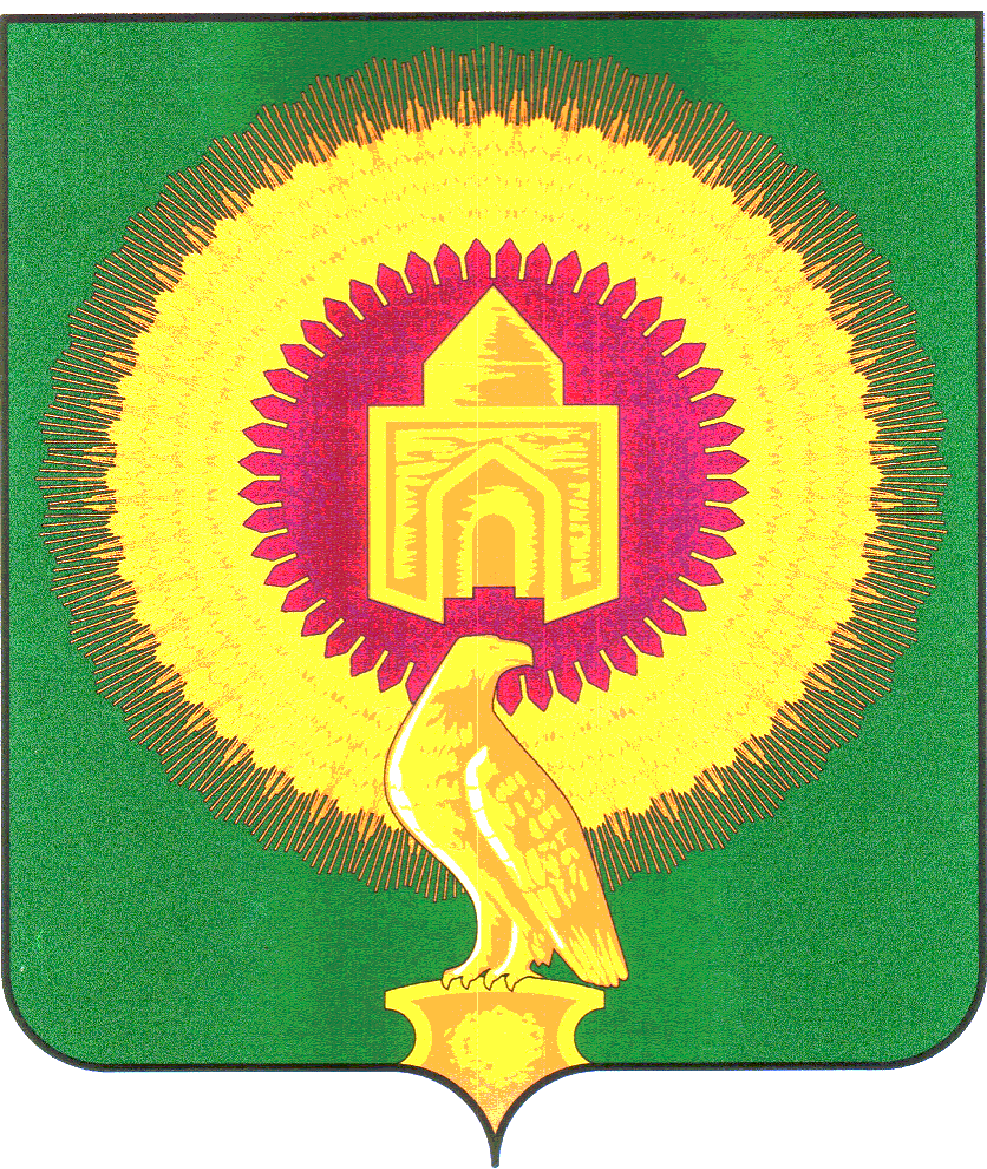 СОВЕТ  ДЕПУТАТОВТОЛСТИНСКОГО  СЕЛЬСКОГО ПОСЕЛЕНИЯВАРНЕНСКОГО МУНИЦИПАЛЬНОГО РАЙОНАЧЕЛЯБИНСКОЙ ОБЛАСТИ                                       РЕШЕНИЕот 18 сентября  2018 года                                  с.Толсты                                                      №  19О  назначении временно исполняющим обязанности Главы Толстинского сельского поселения	В связи с досрочным прекращением полномочий Главы Толстинского сельского поселения Белоуса В.А. по собственному желанию, а также в соответствии с п.4 ст. 27 Устава  Толстинского сельского поселения Совет депутатов Толстинского сельского поселения   Р Е Ш А Е Т:1. Назначить временно исполняющим обязанности Главы Толстинского сельского поселения Астафьеву Елену Васильевну, заместителя главы сельского поселения  , начальника финансового отдела Толстинского сельского поселения.        2. Настоящее Решение вступает в силу  с момента его принятия и подлежит официальному опубликованию в газете «Советское село» и официальном сайте администрации Толстинского сельского поселения Варненского муниципального района.Председатель Совета депутатовТолстинского сельского поселения                                           С.В.Артемьев